МКОУ «Гимназия №9»План – конспект урока в 5 классеТема: “School subjects”УМК “Spotlight” под редакцией Ваулиной Ю.Е., Дули Дж.учитель высшей категорииМасасина Е.Н.Шадринск, 2014 гПЛАН КОНСПЕКТ  УPOKA АНГЛИЙСКОГО ЯЗЫКАТема: School subjectsКласс: 5Цель: развитие коммуникативных навыков по теме «School subjects».Задачи урока: Обучающие:Обучение навыкам монологической речи;Обучение восприятию английской речи;Обучение культуре общения.Закрепление активной лексики по теме «School subjects »;Обучение правилам правописания заглавных букв;Составлять высказывания с помощью опор.Развивающие:Развитие языковых, интеллектуальных и познавательных способностей  вступать в иноязычное общение; Развитие мыслительной деятельности, умения переноса знаний в новую ситуацию; Развитие языковой догадки.Воспитательные:Воспитание коммуникативной компетентности обучающихся. Воспитание культуры общения и потребности в практическом использовании языка в различных сферах деятельности.Повышение мотивации к изучению английского языкаТип урока: комбинированный  (комплексного применения ЗУН обучающихся)Учебное пособие:  УМК «Spotlight 5» (Ю.Е. Ваулина) Оснащение урока: ПК,  мультимедиапроектор, иллюстративный материалПодход: компетентный Методы и технологии: репродуктивный, информационно-поисковый, продуктивный, обучение в сотрудничестве, здоровьесбережение.Формы работы: игровая, фронтальная, индивидуальнаяХод урока№ п/пЭтап урока и времяРечь учителяРечь ученикаПримечаниеI Организационный  момент1 минРечевая разминкаGood afternoon, boys and girls!I am glad to see  you today.Sit down, please.Who is on duty today?Who is absent?What is our topic?Good afternoon, teacher!I’m on duty today.Nobody is absent.Our topic is “School subjects”Слайд 1IIФонетическая  разминка3 минNow, please look on the slide.Read the sentence, pleaseFind the words with this sound [ju:]Translate itNow let’s review the forms of the verb to beChange the sentenceSound [ju:]ARE YOU NEW TO THE SCHOOL? Ты новенький в школе?the forms of the verb to be are  am, is, areIs he new to the school?Слайд 2Слайд 3IIIСообщение цели и задач3 минListen to our plan for today’s lesson1. We’ll talk about school life and check your HW2. We’ll learn how to write capital letters3. We’ll do some tasks4. We’ll listen to the story about MaryPlease, translateСлайд 4IVПроверка домашнего задания5-7 минNow it’s high time to talk about your favourite subjects.What subjects do you know?Name the subjects!Name the subjectsWb p.17 ex. 1Слайд 5Слайд 6Слайд 7IVПроверка домашнего задания5-7 минTranslate the names of the sublets. Match!Слайд 8IVПроверка домашнего задания5-7 минWhat subjects do you have today?We have English, maths, history and PEIVПроверка домашнего задания5-7 минWhat is your favourite subject and why?It was your home task to prepare a list from your portfolio [pɔrt’fəʊlɪəʊ] about your favourite subject. And I want you to show us your paper and to tell us about yourself and your favourite subjects.Слайд 9Ученики показывают и рассказывают подготовленный дома лист из портфолио о себе и любимом предметеVРабота с учебником10 минNow, please open your books at p. 30 ex.1. Here you’ll find the filled form (questionnaire), so answer the questions after the formThe next task ex.2Слайд 10 p. 30 ex.1. ex.2VРабота с учебником10 минCorrect the mistakesСлайд 11ViФизкультминутка1 минIt’s time to relax!Hands up…..Слайд 12VIGrammar rule7 минNow attention, please. Let’s read the theory box about Capital Letters. When do you use capital letters?Слайд 13 p. 30 VIGrammar rule7 минNow let’s do  taskСлайд 14Слайд 15Слайд 16 p.20 ex. 1VListening 10 минNow let’s listen to some short stories.Read the taskRead the questions Translate the questionsNow listen to and tick the correct answerp. 30 ex.4. Слайд 17VIИтоги урока и ДЗNow open your diaries and put down your home taskWhat was the plan of our lesson?Что мы сегодня делали?Слайд 18 p.28, ex. 4a , p.31, ex.1, 2 , 3VIИтоги урока и ДЗYou can see 2 pictures on your desks Come to the blackboard and stick on tape your pictureСлайд 19 VIИтоги урока и ДЗYou were good today, thanks for the lesson!Слайд 20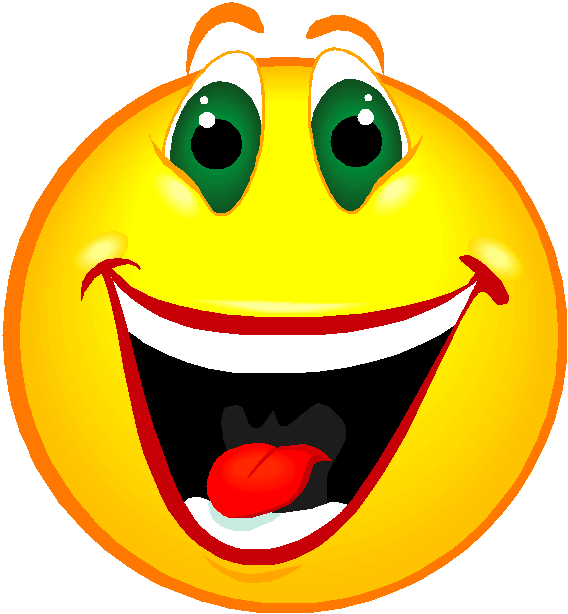 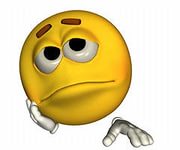 